«Курортный роман»Минеральные Воды - Пятигорск - Кабардино-Балкария - Эльбрус - Нальчик - Кисловодск - Ессентуки - Карачаево-Черкесия - Архыз - Домбай - Железноводск - Пятигорск - Минеральные ВодыЖ/д или Авиа тур8 дней / 7 ночейсуббота-субботаДаты заезда на 2023 год : 21.01 ; 28.01 ; 04.02 ; 11.02 ; 18.02 ; 25.02 ; 04.03 ; 11.03 ; 18.03 ; 25.03 ; 01.04 ; 08.04 ; 15.04 ; 22.04 ; 29.04 ; 06.05 ; 13.05 ; 20.05 ; 27.05 ; 03.06 ; 10.06 ; 17.06 ; 24.06 ; 01.07 ; 08.07 ; 15.07 ; 22.07 ; 29.07 ; 05.08 ; 12.08 ; 19.08 ; 26.08 ; 02.09 ; 09.09 ; 16.09 ; 23.09 ; 30.09 ; 07.10 ; 14.10 ; 21.10 ; 28.10 ; 04.11 ; 11.11 ; 18.11 ; 25.11 ; 02.12 ; 09.12 ; 16.12Насыщенная программа включает природные красоты и достопримечательности Северного Кавказа. Вы посетите Железноводск, Кисловодск, Ессентуки и Пятигорск, прогуляетесь в знаменитых Курортных парках, попробуете легендарные минеральные воды, увидите старинные дворцы и древние храмы, астрофизическую обсерваторию, водопады, горы и озёра Кабардино-Балкарии и Карачаево-Черкесии, искупаетесь в термальных источниках и даже поднимитесь на Эльбрус по канатной дороге!1 день – суббота МИНЕРАЛЬНЫЕ ВОДЫ. ПЯТИГОРСК. МЕСТО ДУЭЛИ М.Ю. ЛЕРМОНТОВА. ОЗЕРО ПРОВАЛ. ЭОЛОВА АРФА. КИТАЙСКАЯ БЕСЕДКА. ПАРК ЦВЕТНИК.
Встреча в аэропорту или на ж/д вокзале г. Минеральные воды, любой рейс до с 09:00 до 13:00. При прибытии после 13:00 экскурсия исключается.
Впереди — ваш курортный роман с вечно юным Кавказом! Сегодня ваш курортный роман превратится в любовь на всю жизнь. Вас ждёт обзорная экскурсия по городу. Вы посетите все знаковые места курорта: парк «Цветник» и озеро «Провал», статую-символ Кавказских Минеральных Вод – орла, побеждающего змею. А ещё — сделаете забавные селфи с Кисой Воробьяниновым и Остапом Бендером и побываете в беседках и гротах, откуда за «водяным обществом» наблюдал сам Лермонтов! Именно сегодня мы сможем увидеть, как жил великий поэт.
Ужин в гостинице (при позднем заезде ланч-бокс)
Пешая часть маршрута: 3-5 км.2 день – воскресенье  ККАБАРДИНО-БАЛКАРИЯ. СТАНЦИЯ «МИР». ПОЛЯНА ЧЕГЕТ. БЫЛЫМ.
Завтрак в гостинице
После завтрака отправляемся в Кабардино-Балкарию. В республике вас заждались самые высокие горы Кавказа – семь вершин высотой более 5000 метров над уровнем моря, канатная дорога поднимет вас на станцию «Мир». С высоты 3500 метров открывается фантастический обзор на заснеженные вершины и ледники Кавказского хребта. Плачущие водопады ущелья Чегем, древние аулы, горные озёра и великий Эльбрус – неповторимый набор природных и рукотворных красот республики!
Вечером размещение в гостинице города Нальчик, ужин.
Проживание: гостиница 3*, Нальчик
Питание: завтрак в гостинице, обед на маршруте, ужин в гостинице3 день – понедельник  ВЕРХНЯЯ БАЛКАРИЯ. ГОЛУБЫЕ ОЗЕРА. ПЯТИГОРСК
Завтрак в гостинице – и снова в путь. Верхняя Балкария — горное царство, удивительное место, вобравшее в себя первозданную красоту природы, величие горных хребтов и средневековые достопримечательности. По дороге обратно встречаются пять уникальных карстовых Голубых озер. Нижнее – самое глубокое в России и второе по глубине в мире! Большой отрезок пути лежит по серпантину, через красивейшее Черекское ущелье.
Вечером прибытие в гостиницу города Пятигорска.
Проживание: гостиница 3*, г. Пятигорск
Питание: завтрак в гостинице, обед на маршруте, ужин в гостинице4 день – вторник  КИСЛОВОДСК. КУРОРТНЫЙ ПАРК. ЕССЕНТУКИ. ХРАМОВЫЙ КОМПЛЕКС
Этот день посвящён двум курортам. После завтрака в гостинице вы отправитесь на дневные экскурсии по Кисловодску и Ессентукам. Сперва вы прогуляетесь по самому большому Курортному парку Европы. Здесь вы попробуете легендарный нарзан, посетите Долину роз, сделаете много ярких фото среди благоухающих бутонов и увидите другие красоты парка. Обещаем, вам не захочется покидать это великолепное место, но впереди — новые впечатления! За ними вы отправитесь в Ессентуки. Точнее, на Петропавловский холм, что находится вблизи курорта. Там располагается красивый храмовый комплекс с самой высокой в России статуей Иисуса Христа. Беломраморный Спаситель высотой в 22 метра ошеломляет величием и вызывает трепет. Недаром это место называют «Рио-де-Кавказ».
Проживание: гостиница 3*, г. Пятигорск
Питание: завтрак в гостинице, обед на маршруте, ужин в гостинице5 день – среда  КАРАЧАЕВО-ЧЕРКЕССИЯ. АРХЫЗ. АСТРОФИЗИЧЕСКАЯ ОБСЕРВАТОРИЯ РАН, “НИЖНЕАРХЫЗСКОЕ ГОРОДИЩЕ”, НАСКАЛЬНЫЙ ЛИК ХРИСТА. ДОМБАЙ.
После вкусного завтрака в гостинице вы отправитесь в Архыз. Это горный курорт в Карачаево-Черкесии. Здесь вы посетите Специальную астрофизическую обсерваторию РАН, где увидите крупнейший в Европе телескоп и группу малых телескопов. Далее последует экскурсия в «Нижнеархызское городище». Там сохранились постройки столицы Великой Аланской империи – «город солнца» Магас. Вы прогуляетесь среди византийских храмов и сторожевых башен, увидите загадочный каменный лабиринт, языческие капища и могильники, а также знаменитое наскальное изображение Христа – чудотворный Архызский Лик!
Проживание: гостиница 3*, г. Домбай
Питание: завтрак в гостинице, обед на маршруте, ужин в гостинице
Перепад высот: 300 м. Пешая часть маршрута: 3-5 км. Автомобильная часть маршрута: 97 км.6 день – четверг  ДОМБАЙ. МУССА-АЧИТАРА.
Завтрак в гостинице – и снова в путь. Вас ждёт Домбай – здесь его называют «Сердцем гор». Канатная дорога поднимет вас на смотровую площадку горы Мусса-Ачитара. С неё открывается захватывающий вид на горы. В любое время года здесь невероятно красиво: весной сверкающая белизна заснеженных пиков перетекает в зелень хвойных лесов, летом взгляд притягивают альпийские лужайки в цвету, а осенью здесь просто карнавал ярких красок! Если тур проходит летом, то далее вы отправитесь в Гоначхирское ущелье, где находится Туманлы-Кель или Туманное озеро.
Проживание: гостиница 3*, пос. Домбай
Питание: завтрак в гостинице, обед на маршруте, ужин в гостинице7 день – пятница   ГУМБАШИ. МЕДОВЫЕ ВОДОПАДЫ. ЖЕЛЕЗНОВОДСК. ДВОРЕЦ ЭМИРА БУХАРСКОГО. КАСКАДНАЯ ЛЕСТНИЦА. ПУШКИНСКАЯ ГАЛЕРЕЯ.
Завтрак в гостинице.
Переезд в Железноводск, через перевал Гум-Баши со смотровыми площадками. Здесь вы увидите: словно сошедший со страниц «Книги сказок 1000 и 1 ночи» Дворец эмира Бухарского, «Яйцо желаний», утончённую Пушкинскую галерею, целебные источники «Смирновский» и «Славяновский» и Каскадную лестницу.
Проживание: гостиница 3*, г. Пятигорск
Питание: завтрак в гостинице, обед на маршруте, ужин в гостинице
Перепад высот: 250 м. Автомобильная часть маршрута: 26 км.8 день – суббота  МИНЕРАЛЬНЫЕ ВОДЫ. ДЕНЬ ОТЪЕЗДА.
После завтрака свободное время для самостоятельной прогулки. Можно прогуляться до местного рынка, чтобы приобрести различные вкусности в дорогу, сувениры.
Трансфер в аэропорт или ж/д вокзал г. Минеральные Воды с 9:00 до 19:00 от места проживания.В стоимость пакета включено:
Трансфер аэропорт или ж/д вокзал-отель-аэропорт или ж/д вокзал
Проживание в гостиницах в 2-х / 3-х местных номерах со всеми удобствами
Питание — завтраки, ужины и питание на маршрутах
Услуги гида-экскурсовода
Транспортное обслуживание на маршруте
Входные билеты в объекты культуры и отдыха по программе тура
Входные билеты в комплекс термальных источников
Экологические сборы заповедниковДополнительно оплачивается
Индивидуальный трансфер (по желанию)
Входные билеты в объекты культуры и отдыха вне программы тура
Подъёмы по канатным дорогам: Домбай – от 1000 до 1500 р., Азау – от 950 до 1500 р.
Курортный сбор – 100 руб./сутки
Билеты до г. Минеральные Воды и обратно.Что взять с собой в путешествие
Удобную одежду по сезону
Удобную спортивную туристическую обувь по сезону (не путать с кедами и балетками!)
Плащ-дождевик (лучше не одноразовый) или мембранная куртка
Личную аптечку и средство от укусов насекомых (при необходимости)
Солнцезащитные очки и крем: солнце в горах очень активно
Непромокаемую ветрозащитную куртку и теплую одежду для подъема в горы
Купальники и принадлежности для бассейнаПримечание
Порядок проведения экскурсий может быть изменен по усмотрению гида.
Тур подходит для туристов любого уровня физической подготовки.
Не рекомендуется детям до 6 лет; туристам с серьезными заболеваниями сердечно-сосудистой системы.
Туристов в группе: не более 16 человек
Место и время сбора группы: г. Минеральные Воды, аэропорт или ж/д вокзал, суббота. Встреча с 9:00 до 13:00, при встрече позже 13:00 исключаются вечерняя экскурсия
Место и время завершения тура: г. Пятигорск, суббота, трансфер в г. Минеральные Воды групповой трансфер с 9:00 до 19:00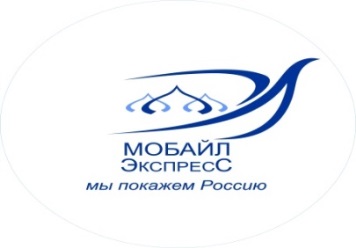 Туристическая компания ООО «Мобайл - Экспресс»г. Москва, ул. Марксистская, д.20, стр.8, офис 1e-mail: mobile-travel@yandex.ruтел./факс (495) 363-38-17 +7-926-018-61-13 (WhatsApp, Viber, Telegram)